Priorities for the WeekWeekly Calendar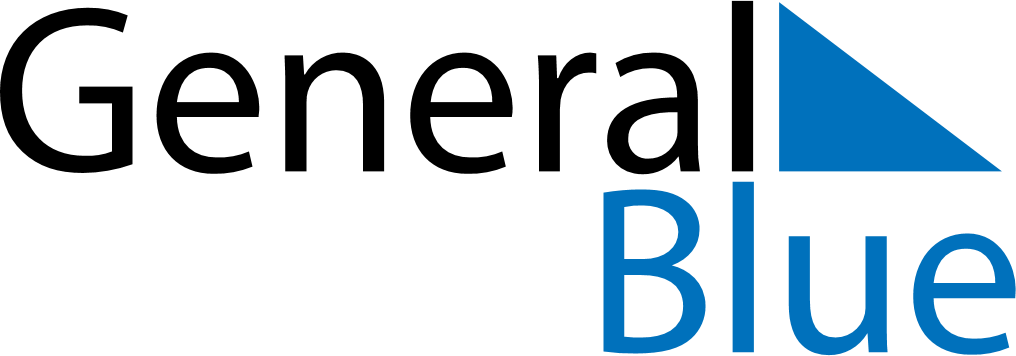 March 22, 2027 - March 28, 2027Weekly CalendarMarch 22, 2027 - March 28, 2027Weekly CalendarMarch 22, 2027 - March 28, 2027Weekly CalendarMarch 22, 2027 - March 28, 2027Weekly CalendarMarch 22, 2027 - March 28, 2027Weekly CalendarMarch 22, 2027 - March 28, 2027Weekly CalendarMarch 22, 2027 - March 28, 2027Weekly CalendarMarch 22, 2027 - March 28, 2027MONMar 22TUEMar 23WEDMar 24THUMar 25FRIMar 26SATMar 27SUNMar 286 AM7 AM8 AM9 AM10 AM11 AM12 PM1 PM2 PM3 PM4 PM5 PM6 PM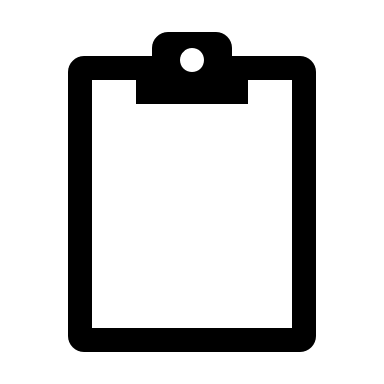 